Publicado en Madrid el 13/11/2019 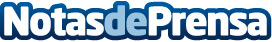 La "Ingeniería Semántica" de UGROUND llega a la cuna de la innovación en Brasil de la mano de la FACAMP UGROUND, la empresa líder en transformación social y empresarial hacia el mundo digital, y FACAMP, Facultad de docentes comprometidos con la excelencia en Brasil, han firmado un convenio de colaboración científico y académico para la creación de una Cátedra de Ingeniería Semántica y Transformación DigitalDatos de contacto:Redacción608171536Nota de prensa publicada en: https://www.notasdeprensa.es/la-ingenieria-semantica-de-uground-llega-a-la Categorias: Marketing E-Commerce Recursos humanos Otros Servicios Digital http://www.notasdeprensa.es